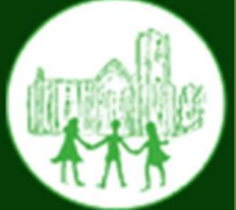 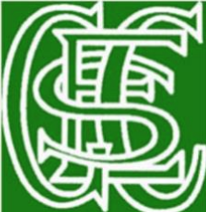 ** We have listened to parent feedback about website notifications and are now only going to send community notices out once a week, so that important school notices are not missed. We have added a separate tab onto our website ‘Community News’ which is under the ‘News and Event’s section. Any community notices will be sent from this page on a Friday only.**DayClubCost per sessionTimeYear Group /Max no’sClub instructorMondayBreakfast Club£4.008.00 – 8.45 amAllMrs WrayMondayFountains Clubhouse (Computing)£4.003.30pm – 5pmAllMiss StantonMondaySeekers Club once a month-18th Sept9th Oct6th Nov4th DecFree3.30 – 4.30pmAllRev. Ian Kitching TuesdayBreakfast Club£4.008.00 – 8.45 amAllMrs WrayTuesdayFountains Clubhouse (Construction)£4.003.30 – 5pmAllMiss StantonWednesdayBreakfast Club£4.008.00 – 8.45 amAllMrs WrayWednesdayFountains Clubhouse (Film night)£4.003.30- 5pmAllMiss StantonThursdayBreakfast Club£4.008.00 – 8.45 amAllMrs WrayThursdayMulti-sports Club£4.003.30 – 4.30pmAllMr WhitfordThursdayArt Club£4.003.30- 4.30pmC2 & C3Mrs DraperFridayBreakfast Club£4.008.00 – 8.45 amAllMrs Wray                                                Class 3 Y6 - Crucial Crew Consents to be returned ASAP and payment to be made via ParentPay.                                               Children in Need The children have totally smashed the Bearpees challenge! We have received a massive £475 in sponsor money so far, so well done everybody! Please remember to return your form/sponsor money to school next week! Miss Rogers will send an updated total of the amount raised at the end of next week.                                         Whole School Christmas lunch in school is Thursday 14th December, please let the office know if your child would like one (who usually brings a packed lunch)Friends of Fountains are asking for all hands on deck for the Christmas Fair 6th Dec. If you are available on the day (1pm onwards) to help out, please let the office know. They have also asked for donations of jam jars filled with sweets for the ‘jar bola’ a donation of a raffle prize for the hampers and cakes for our pop-up café on the day please 